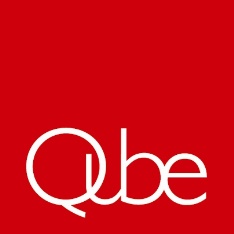 Qube Operations ManagerSalary £29,000 pro rataPart-time, 22.5 hours per weekPermanent contractA rare opportunity to lead the operations of a highly respected charity in North ShropshireQube – Oswestry Community Action has grown significantly over the past 18 months and we are now seeking a member of the senior management team to manage our operations. This is a new position which will give the postholder a unique opportunity to shape this crucial role, working closely with the Chief Officer and an active trustee Board.You will demonstrate operations management experience, ideally in a voluntary or charitable organisation, although this is not essential.  Used to managing in a complex environment you will bring high-level strategic, planning, project management, communication and people skills.Qube – OCA is a successful and highly respected charity in Oswestry which gives support and opportunities to people and communities in Oswestry and beyond through transport, arts, well-being and befriending services, education and volunteering.For a full job description of the post and an application form (CVs will not be accepted) contact info@qube-oca.org.uk or 01691 656882 or www.qube-oca.org.ukIf you would like to have an informal discussion about this position before applying please contact Laurel Roberts, CO, Qube, Oswald Road, Oswestry, SY11 1RB. Tel: 01691 656882 email: info@qube-oca.org.uk Closing date for applications – 14th February 2022 